Instrucciones: Desarrolla y presenta el taller en perfecto orden, La presentación del taller tiene un valor del 50% y la sustentación oral o escrita el otro 50%1) Escribe en cuantas unidades, decenas o centenas disminuye o aumenta cada número según los cambios realizadosa).176 ¿cambiando el 7 por 1?      b), 1368 ¿cambiando el 3 por 7?    c) 23.142 ¿cambiando el 4 por 0?d) 8261 ¿cambiando el 2 por 6?             e.)  12. 937 ¿cambiando el 9 por 5 y el 3 por 0?2) utiliza notación exponencial, polinómica y según el nombre para escribir la cifra correspondiente en casa caso.a) Seiscientos cuatro mil ochenta y dos                  b) Ciento treinta y nueve mil setenta y cinco c) tres millones ciento seis mil                                d) Quinientos veintiocho mil cuatrocientos siete3) Resuelve las operaciones indicadas a)  959 125 - 840 538 + 351 236 – 129 413               b) 179 003 + 24 683 – 69 100 – 13 527c) 5837 x 49             D) 716903 x 75                          d) 653984 ÷ 84.) Si   a = 8,   b = 4,   c = 5,   d = 7 ¿cuál es el resultado de cada operación?a) (a +c) -    (d – b)            b). (a × c) + (b ×d)      c).  (a × d) ÷ b      d).   a × (c + d)5)  Resuelve: a) Daniel nace en 1928 y se casó a los 30 años. Dos años después nació su hija y viajó a otro país cuando ella cumplió los 30 años. ¿En qué año viajó Daniel? b) Sonia compró un libro que le costó $ 28700 un reloj que le costó $ 45050, una calculadora que le costó $56000 más que el libro y el bolso juntos; un morral que le costó $ 87000 más que las  tres cosas anteriores junta. ¿Cuánto gastó Sonia en total?c) Si una semana tiene 7 días y un día 24 horas, ¿cuántas horas tiene una semana?d) ¿Que alteración sufre el producto 16 ×14; si 16 se multiplica por 7 y 14 se divide por 7? Justifica tu respuestae) Un metro de cable cuenta $ 3580¿cuánto costarán 138 metros?f) un automóvil se desplaza a una velocidad constante de 70 kilómetros por hora. ¿Cuántos kilómetros recorre en 9 horas de viaje?g.) Para un pedido de 5400 libros se deben empacar 36unidades por caja.a) ¿Son suficiente 150 cajas para empacar el pedido?b) ¿Quedan cajas con menos de 36 libros?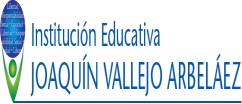 INSTITUCIÓN EDUCATIVA JOAQUÍN VALLEJO ARBELÁEZINSTITUCIÓN EDUCATIVA JOAQUÍN VALLEJO ARBELÁEZINSTITUCIÓN EDUCATIVA JOAQUÍN VALLEJO ARBELÁEZINSTITUCIÓN EDUCATIVA JOAQUÍN VALLEJO ARBELÁEZPlan de apoyoPlan de apoyoPlan de apoyoPlan de apoyoEstudiante:Estudiante:Periodo 1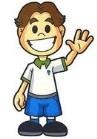 Área o asignatura: Matemáticas Fecha:Fecha:Docente: María Célida Delgado SalasGrado/Grupo: 6°Grado/Grupo: 6°Jornada: Tarde	Sede: PrincipalCalificación:Calificación: